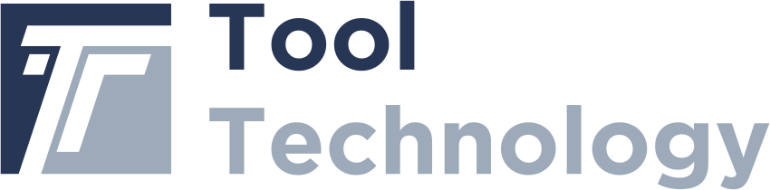 CNC MILLING:(4) Mazak PFH-5800/64 Pallet Palletech SystemHyundai Wia i-cut 380TiHyundai Wia i-cut 380TDiMori Seiki MV-40TRAK LPM Milling MachineYama Seiki VMB-1600 w/ 4th Axis RotaryCONVENTIONAL MILLING: w/A.G.E. 3 ProtoTrak DPM VM 2Bridgeport w/digital read-out VM 1(4) w/MX2 ProtoTrak VM 2Southwest Industries Proto Trak SMX(7)SWISS SCREW MACHINES:CNC Cincom Citizen M20 Swiss Machining Center – 20mm capacityCNC Hanwha XD38II TYPE H Swiss Machining Center – 38mm capacityCNC MILL/TURN:Mazak HQR-100MSY Twin Turret Mill/TurnCNC TURNING:Nakamura-Tome Methods S-4A LatheSouthwest Industries TRL 1440EXSouthwest Industries TRL 1440SSouthwest Industries TRL 1630SXCONVENTIONAL TURNING:Hardinge Model HC Chucking LatheWhacheon Model WL-520 Engine LatheCONVENTIONAL EDM:Hansveldt CEDMAgie ELOX Mondo 1 CEDMAgie ELOX Mondo 2 CEDMWIRE EDM:Agie Charmilles Cut 20P WEDMBrother HS 50A WEDMBrother HS 70A WEDMFACILITIES LISTMISCELLANEOUS:Band Saw - Grob, Inc.Bench Grinder - Pedestal - CraftsmanBuffer - Pedestal - BlountCarbide Tool Grinder - DeltaDegreaser - BlackstoneDrill Press - BuffaloDrill Press - CraftsmanDrill Press - Delta(3)Dust Collector - Trin Mac BlastEnd Mill Resharpener - CutterMasterFork Lift - ClarkMicrotap - Megatap II - jobtap II-G8(3)Oven - Stress Relieve - GrievePemSerter Series 4ProPen Traceability & IdentificationRoll Bending Machine RBM 3-20 MSaw - Horizontal - HE&MSurface Grinder – Kent KGS-306 AHDSurface Grinder - Harig Super 612(5)Moore Jig GrinderTumbler - Raytech SmallTumbler - Sweco LargeINSPECTION:Hexagon Global S Green 7.10.7 CMM w/ DC241 ControlMitutoyo 8704481 CMMBrown & Sharpe Tesa 5R 007401 Micro Hite 600Brown & Sharpe Tesa 5R 008101 Micro Hite 600Brown & Sharpe Tesa 5V 002501 Micro Hite 600Mitutoyo 14" Optical ComparatorOhaus 750-50 ScaleOhaus TS4KS Electronic ScaleDoall 12x18x3 Black #12491 Surface Plate             Mojave 18x24x5 Black Surface PlateMetro Plate 18x24x4 Black #10424 Surface PlateTru-Stone 26815 36x48x6 Pink Surface PlateTru-Stone 26816 36x48x6 Pink Surface PlateRock of Ages 48x72x12 Gray #4872 Surface Plate